INDICAÇÃO Nº                  Assunto: Solicita ao Sr. Prefeito Municipal que designe ao setor competente para realizar a vistoria no muro da EE Prof. “Antônio Dutra”.Senhor Presidente,CONSIDERANDO, que o muro da EE Prof. “Antônio Dutra” está sob risco de desmoronamento.INDICO, ao Sr. Prefeito Municipal, nos termos do Regimento Interno desta Casa de Leis, que se digne Sua Excelência determinar ao setor competente da Administração que providencie a vistoria do muro em local especificado.                                     SALA DAS SESSÕES, 11 de outubro de 2017.SÉRGIO LUIS RODRIGUESVereador – PPS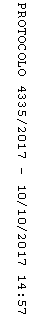 